Θέμα: «Επιμόρφωση εκπαιδευτικών στην Εξ Αποστάσεως Εκπαίδευση»Αγαπητοί/ες  συνάδελφοι/σεςΜε την έναρξη της νέας σχολικής χρονιάς, λαμβάνοντας υπόψη τις σχετικές οδηγίες του ΥΠΑΙΘ για την παροχή σύγχρονης εξ αποστάσεως εκπαίδευσης σε μαθητές που δεν δύνανται να παρακολουθήσουν με φυσική παρουσία την εκπαιδευτική διαδικασία, και ανταποκρινόμενοι στο πλαίσιο των αρμοδιοτήτων μας στις ανάγκες που ενδεχομένως να δημιουργηθούν κατά την διάρκεια της σχολικής χρονιάς, σας προσκαλούμε σε επιμορφωτικές τηλεσυναντήσεις σύμφωνα με τον επισυναπτόμενο πίνακα με θέμα: «Μεθοδολογία της σχολικής εξ αποστάσεως εκπαίδευσης, εκπαιδευτική αξιοποίηση ψηφιακών περιβαλλόντων (Webex, η-τάξη, e- me) και διδακτικά παραδείγματα»Οι επιμορφωτικές τηλεσυναντήσεις  θα πραγματοποιηθούν μέσω της πλατφόρμας webex, ακολουθώντας τον σύνδεσμο: https://minedu-primary.webex.com/meet/kyrsolakiΠρόγραμμα επιμορφωτικών συναντήσεων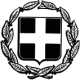 ΕΛΛΗΝΙΚΗ ΔΗΜΟΚΡΑΤΙΑΥΠΟΥΡΓΕΙΟ ΠΑΙΔΕΙΑΣΚΑΙ ΘΡΗΣΚΕΥΜΑΤΩΝ--------------------ΠΕΡΙΦΕΡΕΙΑΚΗ ΔΙΕΥΘΥΝΣΗΠΡΩΤΟΒΑΘΜΙΑΣ ΚΑΙ ΔΕΥΤΕΡΟΒΑΘΜΙΑΣ ΕΚΠΑΙΔΕΥΣΗΣ ΣΤΕΡΕΑΣ ΕΛΛΑΔΑΣ---------------------ΠΕΡΙΦΕΡΕΙΑΚΟ ΚΕΝΤΡΟ ΕΚΠΑΙΔΕΥΤΙΚΟΥ ΣΧΕΔΙΑΣΜΟΥ (ΠΕ.Κ.Ε.Σ.) ΣΤΕΡΕΑΣ ΕΛΛΑΔΑΣ-------------------Tαχ. Δ/νση:	  Αρκαδίου 8Τ.Κ. – Πόλη:	  35100 - ΛαμίαΠληροφορίες:  Κυριακή Σολάκη                 Τηλέφωνο:	  2231081842FAX:                    2231067799E-mail:	  pekesstel@sch.gr Ιστοσελίδα:       http://stellad.pde.sch.gr/pekes   Λαμία, 5/10/2020Αρ. πρωτ. 977ΠΡΟΣΣχολικές Μονάδες  Παιδαγωγικής και Επιστημονικής Ευθύνης 1ης Ενότητας Π.Ε. 60ΚΟΙΝΔιεύθυνση Π.Ε. Βοιωτίας Διεύθυνση Π.Ε. ΕυρυτανίαςΔιεύθυνση  Π.Ε. ΦωκίδαςΗΜΕΡΕΣΝΗΠΙΑΓΩΓΕΙΑΩΡΕΣΤΕΤΑΡΤΗ7/10/20201ο, 2ο, 3ο, 4ο Καρπενησίου, Αγράφων, Γράνιτσας, Δαφνούλας, Ραπτόπουλου, Φουρνάς, Παλαιοκατούνας, Βαλαώρα, Κρέντη, 1ο, 2ο, 3ο Άμφισσας, 1ο, 2ο, 3ο Ιτέας, Κίρρας, Επτάλοφου, Ερατεινής, Γαλαξιδίου, Μαραθιά, Μαλαμάτων, Λιδορικίου, Γραβιάς, Πολύδροσου, Δεσφίνας, Ευπαλίου, Γλυφάδας, Δελφών16:00 – 18:00ΠΕΜΠΤΗ8/10/20201ο, 2ο, 3ο, 4ο, 5ο, 6ο, 7ο, 8ο, 9ο, 10ο, 11ο, 12ο, 13ο Λιβαδειάς, Αγίας Τριάδας, Αγίου Γεωργίου, Αγίου Δημητρίου, 1ο, 2ο Αλιάρτου, Δαύλειας, Διόνυσου, Χαιρώνειας, Κυριακίου, Ορχομενού, Παύλου, Αντίκυρας, Αράχοβας, Διστόμου, Στειρίου, Παραλίας Διστόμου16:00 – 18:00ΤΡΙΤΗ13/10/20201ο, 2ο, 3ο, 4ο, 5ο, 6ο, 7ο, 8ο, 9ο, 10ο Θήβας, Κάστρου, Ακραίφνιου, Δομβραίνας, Σκούρτων, Πύλης, Θεσπιών, Καπαρελλίου, Κόκκινου, Μαυρομματίου, Μελλισοχωρίου, Πλαταιών, Ύπατου, Βαγίων, Ασωπίας, Ελεώνα, 1ο, 2ο, 3ο Σχηματαρίου, Οινόης, Οινοφύτων, 2ο Οινοφύτων, Αεροδρομίου Τανάγρας, Δηλεσίου, Καλλιθέας, Αγίου Θωμά, Άρματος16:00 – 18:00